TUẦN 21Thứ hai ngày 25 tháng 01 năm 2021CHỦ ĐỀ 5: MÙA XUÂNTiết 21: GIỚI THIỆU NHẠC CỤ GÕ TRỐNG NHỎ                         LUYỆN TẬP KẾT HỢP HÌNH TIẾT TẤU 1 VÀ 2                          TẬP ĐỌC CAO ĐỘ CÁC NỐT NHẠC ĐÔ-RÊ-MII. YÊU CẦU CẦN ĐẠT1. Năng lực chung:- Năng lực tự chủ và tự học: Chuẩn bị đồ dùng, tư liệu học tập để thảo luận.- Năng lực giao tiếp và hợp tác: Thảo luận, nêu ý kiến, hợp tác, hoạt động nhóm hiệu quả.- Năng lực giải quyết vấn đề và sáng tạo: Giải quyết nhiệm vụ được giao.2. Năng lực hướng tới: (NL đặc thù)2.1. Năng lực thể hiện âm nhạc:- Biết sử dụng nhạc cụ gõ trống nhỏ.- Biết thể hiện HTT 1 kết hợp với HTT 2.- Bước đầu HS biết đọc cao độ các nốt nhạc Đô-Rê-Mi theo kí hiệu bàn tay và đọc theo mẫu âm. 2.2. Năng lực cảm thụ và hiểu biết Âm nhạc:- Biết thể hiện nhạc cụ gõ trống nhỏ đúng cách.- Biết cách thể hiện hình tiết tấu số 1 và 2.- Biết đọc đúng tên và cao độ các nốt nhạc Đô-Rê-Mi - Biết nhận xét đánh giá kỹ năng thể hiện âm nhạc của mình và của bạn.2.3 Năng lực ứng dụng và sáng tạo âm nhạc:- Bước đầu biết chơi nhạc cụ gõ trống nhỏ.- Biết kết hợp vận động cơ thể với các loại nhạc cụ gõ. - Biết đọc các nốt nhạc ngân vang như hát.3. Phẩm chất:- Giáo dục HS tinh thần chăm chỉ, yêu môn học, có trách nhiệm với việc làm của mình- Nuôi dưỡng cảm xúc và tình yêu âm nhạc.II. CHUẨN BỊ CỦA GIÁO VIÊN VÀ HỌC SINH1. Chuẩn bị của giáo viên:- Sách giáo viên; nhạc cụ đệm, nhạc cụ gõ; tranh ảnh minh họa; đĩa tiếng đĩa hình; các phương tiện nghe - nhìn và ứng dụng CNTT.2. Chuẩn bị của học sinh: SGK, các loại nhạc cụ gõ (được thiết kế sẵn hoặc tự tạo).III. PHƯƠNG PHÁP VÀ HÌNH THỨC DẠY HỌC1. Phương pháp dạy học chủ yếu: Thuyết trình, trực quan ,vấn đáp.2. Hình thức dạy học chủ yếu: HĐ cá nhân, HĐ nhóm, HĐ cả lớp.IV. HOẠT ĐỘNG DẠY HỌCTUẦN 22Thứ sáu ngày 19 tháng 02 năm 2021(điều chỉnh do covid-19)CHỦ ĐỀ 5: MÙA XUÂNTiết 22: TỔ CHỨC HOẠT ĐỘNG ÂM NHẠC THEO CHỦ ĐỀ 5I. YÊU CẦU CẦN ĐẠT1. Năng lực chung:- Năng lực tự chủ và tự học: Chuẩn bị đồ dùng, tư liệu học tập để thảo luận, ôn tập.- Năng lực giao tiếp và hợp tác: Thảo luận, nêu ý kiến, hợp tác, hoạt động nhóm hiệu quả.- Năng lực giải quyết vấn đề và sáng tạo: Giải quyết nhiệm vụ được giao.2. Năng lực hướng tới: (NL đặc thù)2.1. Năng lực thể hiện âm nhạc:- Hát đúng giai điệu và thuộc lời ca bài hát Khúc nhạc mùa xuân.- Đọc được 3 nốt nhạc Đô-Rê-Mi kết hợp thực hiện theo kí hiệu bàn tay và đọc được theo mẫu âm.2.2. Năng lực cảm thụ và hiểu biết Âm nhạc:- Biết biểu diễn bài hát một cách tự nhiên, sinh động theo nhiều hình thức.- Biết sử dụng thành thạo kí hiệu bàn tay khi đọc cao độ các nốt nhạc. - Biết nhận xét đánh giá kỹ năng thể hiện âm nhạc của mình và của bạn.2.3 Năng lực ứng dụng và sáng tạo âm nhạc:- Biết kết hợp vận động cơ thể với các loại nhạc cụ để đệm cho bài hát.- Có khả năng biểu diễn tự nhiên, truyền cảm; sáng tạo nhiều hình thức khi biểu diễn 3. Phẩm chất:- Giáo dục học sinh luôn chăm ngoan, chịu khó và vui vẻ trong học tập.- Bồi dưỡng những phẩm chất tự lực, tự giác học tập, tham gia xây dựng kiến thức.- Nuôi dưỡng cảm xúc và tình yêu âm nhạc.II. CHUẨN BỊ CỦA GIÁO VIÊN VÀ HỌC SINH1. Chuẩn bị của giáo viên:- Sách giáo viên; các phương tiện dạy học trực tuyến; các phương tiện nghe - nhìn và ứng dụng CNTT.2. Chuẩn bị của học sinh: SGK, các phương tiện để học trực tuyến; các loại nhạc cụ gõ (được thiết kế sẵn hoặc tự tạo).III. PHƯƠNG PHÁP VÀ HÌNH THỨC DẠY HỌC1. Phương pháp dạy học chủ yếu: Thuyết trình, trực quan ,vấn đáp.2. Hình thức dạy học chủ yếu: HĐ cá nhân, HĐ nhóm.IV. HOẠT ĐỘNG DẠY HỌC                Cộng Lạc, ngày     tháng   năm 2021                                                                               BGH kí duyệt...............................................................................................................................................................................................................................................................................................................................................................................................................................................................................................................................................................................................................................................................................................................................................................................................................................................................................................................................................................................................TUẦN 23Thứ hai ngày 22 tháng 02 năm 2021(điều chỉnh do covid-19)CHỦ ĐỀ 6: GIA ĐÌNH YÊU THƯƠNGTiết 23: Học bài hát: BA NGỌN NẾN LUNG LINH (Trích)                                              Nhạc và lời: Ngọc LễI. YÊU CẦU CẦN ĐẠT1. Năng lực chung:- Năng lực tự chủ và tự học: Chuẩn bị đồ dùng, tư liệu học tập để thảo luận.- Năng lực giao tiếp và hợp tác: Thảo luận, nêu ý kiến, hợp tác với bạn để hát đều, hòa hợp.- Năng lực giải quyết vấn đề và sáng tạo: Giải quyết nhiệm vụ được giao.2. Năng lực hướng tới: (NL đặc thù)2.1. Năng lực thể hiện âm nhạc:- Hát được giai điệu và lời ca của bài hát Ba ngọn nến lung linh.- Biết hát kết hợp với vỗ tay, gõ đệm theo tiết tấu lời ca.2.2. Năng lực cảm thụ và hiểu biết Âm nhạc:- Biết vận động cơ thể với nhịp điệu của bài hát.- Nêu được tên bài hát, tác giả của bài hát.- Nhận biết được số câu trong bài hát. - Hiểu nội dung bài hát.- Biết nhận xét đánh giá kỹ năng thể hiện âm nhạc của mình và của bạn.2.3 Năng lực ứng dụng và sáng tạo âm nhạc:- Biết kết hợp vận động cơ thể với các loại nhạc cụ để đệm cho bài hát.- Có khả năng biểu diễn trước lớp và trong các chương trình biểu diễn.3. Phẩm chất:- Giáo dục HS tình yêu quê thương ông bà, cha mẹ, những người thân trong gia đình. - Nuôi dưỡng cảm xúc và tình yêu âm nhạc.II. CHUẨN BỊ CỦA GIÁO VIÊN VÀ HỌC SINH1. Chuẩn bị của giáo viên:- Sách giáo viên; các phương tiện dạy học trực tuyến; các phương tiện nghe - nhìn và ứng dụng CNTT.2. Chuẩn bị của học sinh: SGK, các phương tiện để học trực tuyến; các loại nhạc cụ gõ (được thiết kế sẵn hoặc tự tạo).III. PHƯƠNG PHÁP VÀ HÌNH THỨC DẠY HỌC1. Phương pháp dạy học chủ yếu: Thuyết trình, trực quan ,vấn đáp.2. Hình thức dạy học chủ yếu: HĐ cá nhân, HĐ nhóm.IV. HOẠT ĐỘNG DẠY HỌCTUẦN 24Thứ tư ngày 03 tháng 3 năm 2021(điều chỉnh do covid-19)CHỦ ĐỀ 6: GIA ĐÌNH YÊU THƯƠNGTiết 24: Luyện tập bài hát: BA NGỌN NẾN LUNG LINH               Nghe bài hát GIA ĐÌNH NHỎ, HẠNH PHÚC TOI. YÊU CẦU CẦN ĐẠT1. Năng lực chung:- Năng lực tự chủ và tự học: Chuẩn bị đồ dùng, tư liệu học tập để thảo luận, ôn tập.- Năng lực giao tiếp và hợp tác: Thảo luận, nêu ý kiến, hợp tác, hoạt động nhóm hiệu quả.- Năng lực giải quyết vấn đề và sáng tạo: Giải quyết nhiệm vụ được giao.2. Năng lực hướng tới: (NL đặc thù)2.1. Năng lực thể hiện âm nhạc:- Hát được giai điệu và đúng lời ca của bài hát Ba ngọn nến lung linh kết hợp gõ đệm.- Biết biểu diễn bài hát, hát hòa giọng với tập thể.- Chăm chú lắng nghe bài hát Gia đình nhỏ, hạnh phúc to.2.2. Năng lực cảm thụ và hiểu biết Âm nhạc:- Biết biểu diễn bài hát theo nhiều hình thức.- Thể hiện được cảm xúc khi nghe bài hát Gia đình nhỏ, hạnh phúc to.- Biết nhận xét đánh giá kỹ năng thể hiện âm nhạc của mình và của bạn.2.3 Năng lực ứng dụng và sáng tạo âm nhạc:- Biết kết hợp vận động cơ thể với các loại nhạc cụ để đệm cho bài hát.- Có khả năng biểu diễn tự nhiên, truyền cảm; sáng tạo nhiều hình thức khi biểu diễn.3. Phẩm chất:- Giáo dục HS tình yêu thương ông bà, cha mẹ, những người thân trong gia đình. - Nuôi dưỡng cảm xúc và tình yêu âm nhạc.  II. CHUẨN BỊ CỦA GIÁO VIÊN VÀ HỌC SINH 1. Chuẩn bị của giáo viên:- Sách giáo viên; các phương tiện dạy học trực tuyến; các phương tiện nghe - nhìn và ứng dụng CNTT.2. Chuẩn bị của học sinh: SGK, các phương tiện để học trực tuyến; các loại nhạc cụ gõ (được thiết kế sẵn hoặc tự tạo).III. PHƯƠNG PHÁP VÀ HÌNH THỨC DẠY HỌC1. Phương pháp dạy học chủ yếu: Thuyết trình, trực quan ,vấn đáp.2. Hình thức dạy học chủ yếu: HĐ cá nhân, HĐ nhóm.IV. HOẠT ĐỘNG DẠY HỌCTUẦN 25Thứ hai ngày 08 tháng 3 năm 2021(điều chỉnh do covid-19)CHỦ ĐỀ 6: GIA ĐÌNH YÊU THƯƠNG                     Tiết 25: LUYỆN TẬP HÌNH TIẾT TẤU 1, 2, 3                         TẬP ĐỌC CAO ĐỘ CÁC NỐT ĐÔ – RÊ – MI – SONI. YÊU CẦU CẦN ĐẠT1. Năng lực chung:- Năng lực tự chủ và tự học: Chuẩn bị đồ dùng, tư liệu học tập để thảo luận.- Năng lực giao tiếp và hợp tác: Thảo luận, nêu ý kiến, hợp tác, hoạt động nhóm hiệu quả.- Năng lực giải quyết vấn đề và sáng tạo: Giải quyết nhiệm vụ được giao.2. Năng lực hướng tới: (NL đặc thù)2.1. Năng lực thể hiện âm nhạc:- Biết thể hiện đúng 3 HTT 1, 2, 3 bằng nhạc cụ gõ.- Đọc được cao độ của 4 nốt nhạc Đô-Rê-Mi-Son theo kí hiệu bàn tay và đọc được mẫu âm. - Nhận biết nốt Son theo kí hiệu bàn tay.2.2. Năng lực cảm thụ và hiểu biết Âm nhạc:- Biết cách thể hiện 3 HTT 1, 2, 3 đều đặn, nhịp nhàng với NCG hoặc vận động cơ thể.- Biết đọc đúng tên và cao độ của 4 nốt nhạc Đô-Rê-Mi-Son - Biết nhận xét đánh giá kỹ năng thể hiện âm nhạc của mình và của bạn.2.3 Năng lực ứng dụng và sáng tạo âm nhạc:- Biết kết hợp vận động cơ thể với các loại nhạc cụ gõ. - Biết đọc các nốt nhạc ngân vang như hát.3. Phẩm chất:- Giáo dục HS tinh thần chăm chỉ, yêu môn học, có trách nhiệm với việc làm của mình- Nuôi dưỡng cảm xúc và tình yêu âm nhạc.II. CHUẨN BỊ CỦA GIÁO VIÊN VÀ HỌC SINH1. Chuẩn bị của giáo viên:- Sách giáo viên; các phương tiện dạy học trực tuyến; các phương tiện nghe - nhìn và ứng dụng CNTT.2. Chuẩn bị của học sinh: SGK, các phương tiện để học trực tuyến; các loại nhạc cụ gõ (được thiết kế sẵn hoặc tự tạo).III. PHƯƠNG PHÁP VÀ HÌNH THỨC DẠY HỌC1. Phương pháp dạy học chủ yếu: Thuyết trình, trực quan ,vấn đáp.2. Hình thức dạy học chủ yếu: HĐ cá nhân, HĐ nhóm.IV. HOẠT ĐỘNG DẠY HỌCTUẦN 26Thứ tư ngày 17 tháng 3 năm 2021(điều chỉnh do covid-19)CHỦ ĐỀ 6: GIA ĐÌNH YÊU THƯƠNGTiết 26: TỔ CHỨC HOẠT ĐỘNG ÂM NHẠC THEO CHỦ ĐỀ 6I. YÊU CẦU CẦN ĐẠT1. Năng lực chung:- Năng lực tự chủ và tự học: Chuẩn bị đồ dùng, tư liệu học tập để thảo luận, ôn tập.- Năng lực giao tiếp và hợp tác: Thảo luận, nêu ý kiến, hợp tác, hoạt động nhóm hiệu quả.- Năng lực giải quyết vấn đề và sáng tạo: Giải quyết nhiệm vụ được giao.2. Năng lực hướng tới: (NL đặc thù)2.1. Năng lực thể hiện âm nhạc:- Thể hiện đúng 3 HTT 1, 2, 3 bằng các NCG hoặc vận động cơ thể.- Đọc được cao độ của 4 nốt nhạc Đô-Rê-Mi-Son theo kí hiệu bàn tay và đọc theo mẫu âm. - Chú ý lắng nghe và thể hiện cảm xúc khi nghe bài hát Gia đình nhỏ, hạnh phúc to.2.2. Năng lực cảm thụ và hiểu biết Âm nhạc:- Biết sử dụng thành thạo kí hiệu bàn tay khi đọc cao độ các nốt nhạc.- Hiểu được nội dung, ý nghĩa của bài hát Gia đình nhỏ, hạnh phúc to.- Biết nhận xét đánh giá kỹ năng thể hiện âm nhạc của mình và của bạn.2.3 Năng lực ứng dụng và sáng tạo âm nhạc:- Biết kết hợp vận động cơ thể với các loại nhạc cụ gõ.- Có khả năng sáng tạo nhiều hình thức để vận dụng vào ôn tập 3 HTT và 4 nốt nhạc đã học.3. Phẩm chất:- Giáo dục học sinh luôn chăm ngoan, chịu khó và vui vẻ trong học tập.- Bồi dưỡng những phẩm chất tự lực, tự giác học tập, tham gia xây dựng kiến thức.- Nuôi dưỡng cảm xúc và tình yêu âm nhạc.II. CHUẨN BỊ CỦA GIÁO VIÊN VÀ HỌC SINH1. Chuẩn bị của giáo viên:- Sách giáo viên; các phương tiện dạy học trực tuyến; các phương tiện nghe - nhìn và ứng dụng CNTT.2. Chuẩn bị của học sinh: SGK, các phương tiện để học trực tuyến; các loại nhạc cụ gõ (được thiết kế sẵn hoặc tự tạo).III. PHƯƠNG PHÁP VÀ HÌNH THỨC DẠY HỌC1. Phương pháp dạy học chủ yếu: Thuyết trình, trực quan ,vấn đáp.2. Hình thức dạy học chủ yếu: HĐ cá nhân, HĐ nhóm.IV. HOẠT ĐỘNG DẠY HỌCCộng Lạc, ngày     tháng 3 năm 2021                                                                               BGH kí duyệt........................................................................................................................................................................................................................................................................................................................................................................................................................................................................................................................................................................................................................................................................................................................................................................................................................................................................................................................................................................................................................................................................................................................................TUẦN 21Thứ ba ngày 26 tháng 01 năm 2021Tiết 21: Học bài hát: HOA LÁ MÙA XUÂN                                 Nhạc và lời: Hoàng HàI. MỤC TIÊU - Hát đúng giai điệu và lời ca.- Hát kết hợp gõ đệm theo phách, tiết tấu. - Giáo dục HS cảm nhận cảnh sắc tươi đẹp của mùa xuân.II. ĐỒ DÙNG - GV: Nhạc cụ đệm,  máy nghe, tranh ảnh minh hoạ, bảng phụ…- HS: Nhạc cụ gõ, tập bài hát.III. CÁC HOẠT ĐỘNG DẠY – HỌC CHỦ YẾU  TUẦN 21Thứ năm ngày 28 tháng 01 năm 2021Tiết 21: Học hát bài: CÙNG MÚA HÁT DƯỚI TRĂNG                                                                          Nhạc và lời: Hoàng Lân   I. MỤC TIÊU    - Hát đúng giai điệu và lời ca.- Biết hát kết hợp gõ đệm theo phách.               - Giáo dục HS tình bạn bè thân ái.II. ĐỒ DÙNG - GV: Nhạc cụ đệm, máy nghe, bảng phụ, tranh ảnh minh hoạ… - HS: Nhạc cụ gõ, tập bài hát.III. CÁC HOẠT ĐỘNG DẠY – HỌC CHỦ YẾU TUẦN 22Thứ năm ngày 04 tháng 02 năm 2021Tiết 22: Ôn tập bài hát: CÙNG MÚA HÁT DƯỚI TRĂNG                                Giới thiệu khuông nhạc và khoá Son	                                                    I. MỤC TIÊU    - Hát đúng giai điệu, thuộc lời ca. Hát kết hợp vận động phụ họa.- Biết khuông nhạc, khoá Son và các nốt nhạc trên khuông.- Giáo dục HS mạnh dạn trong cách trình bày bài hát, trong các hoạt độngII. ĐỒ DÙNG - GV: Nhạc cụ đệm, máy nghe, bảng phụ… - HS: Nhạc cụ gõ, tập bài hát.III. CÁC HOẠT ĐỘNG DẠY – HỌC CHỦ YẾUTUẦN 23Thứ năm ngày 18 tháng 02 năm 2021Tiết 23: Giới thiệu một số hình nốt nhạc                               Bài đọc thêm: Du Bá Nha và Chung Tử KìI. MỤC TIÊU    - Nhận biết được các hình nốt và tập viết các hình nốt.- Hiểu được giá trị của mỗi hình nốt.- Hiểu được tác dụng của âm nhạc qua bài đọc thêm.- Giáo dục HS tích cực, mạnh dạn qua các hoạt động.II. ĐỒ DÙNG - GV: Nhạc cụ đệm, bảng phụ … - HS: Nhạc cụ gõ, SGK.III. CÁC HOẠT ĐỘNG DẠY – HỌC CHỦ YẾUCộng Lạc, ngày     tháng 02 năm 2021                                                                               BGH kí duyệt.......................................................................................................................................................................................................................................................................................................................................................................................................................................................................................................................................................................................................................................................................................................................TUẦN 24Thứ năm ngày 25 tháng 02 năm 2021Tiết 24: Ôn tập 2 bài hát: NHỚ ƠN BÁC;                                               CÙNG MÚA HÁT DƯỚI TRĂNG                                               Tập nhận biết tên một số nốt nhạc trên khuông                       I. MỤC TIÊU    - Hát đúng giai điệu, thuộc lời ca 2 bài hát kết hợp vận động phụ hoạ, gõ đệm.- Biết gọi tên nốt, hình nốt trên khuông nhạc.- Giáo dục HS mạnh dạn trong cách trình bày, biểu diễn bài hát. II. ĐỒ DÙNG - GV: Nhạc cụ đệm, khuông nhạc, các hình nốt bằng bìa.- HS : Nhạc cụ gõ, tập bài hát.III. CÁC HOẠT ĐỘNG DẠY – HỌC CHỦ YẾU TUẦN 25Thứ năm ngày 04 tháng 3 năm 2021Tiết 25: Học hát bài CHỊ ONG NÂU VÀ EM BÉ                                                                       Nhạc và lời: Tân Huyền      I. MỤC TIÊU    - Biết bài hát  Chị Ong nâu và em bé là của nhạc sĩ Tân Huyền.- Hát đúng giai điệu, lời ca. Hát kết hợp gõ đệm theo bài hát.- Cảm nhận những hình tượng đẹp trong bài.- Giáo dục HS luôn chăm chỉ, ngoan ngoãn.II. ĐỒ DÙNG - GV: Nhạc cụ đệm, máy nghe, bảng phụ, tranh ảnh minh hoạ… - HS : Nhạc cụ gõ, tập bài hát.III. CÁC HOẠT ĐỘNG DẠY – HỌC CHỦ YẾU Cộng Lạc, ngày     tháng 03 năm 2021                                                                               BGH kí duyệt.......................................................................................................................................................................................................................................................................................................................................................................................................................................................................................................................................................................................................................................................................................................................TUẦN 26Thứ năm ngày 11 tháng 3 năm 2021Tiết 26: Ôn tập bài hát: CHỊ ONG NÂU VÀ EM BÉ                                        Nghe nhạc	                                                     I. MỤC TIÊU    - Hát đúng giai điệu thuộc lời ca. Hát kết hợp vận động phụ họa.- Nghe một bài hát thiếu nhi.- Giáo dục HS cách cảm thụ âm nhạc; tích cực, mạnh dạn trong cách trình bày bài hát.II. ĐỒ DÙNG - GV: Nhạc cụ đệm, máy nghe, bảng phụ, động tác phụ hoạ… - HS: Nhạc cụ gõ, tập bài hát.III. CÁC HOẠT ĐỘNG DẠY – HỌC CHỦ YẾU TUẦN 21Thứ tư ngày 27 tháng 01 năm 2021 Tiết 21: Học hát bài: BÀN TAY MẸ                                                                 Nhạc: Bùi Đình Thảo    	                    Lời: Tạ Hữu YênI. MỤC TIÊU - Biết bài hát là của nhạc sĩ Bùi Đình Thảo, lời Tạ Hữu Yên.- Hát đúng giai điệu và lời ca. Hát kết hợp gõ đệm theo phách, nhịp.- Giáo dục HS thêm biết ơn, thương yêu và kính trọng mẹ.II. ĐỒ DÙNG  - GV: Nhạc cụ đệm, máy nghe, bảng phụ, tranh ảnh minh hoạ…- HS: Nhạc cụ gõ, SGK. III. CÁC HOẠT ĐỘNG DẠY – HỌC CHỦ YẾUCộng Lạc, ngày     tháng 01 năm 2021                                                                               BGH kí duyệt .................................................................................................................................................................................................................................................................................................................................................................................................................................TUẦN 22Thứ tư ngày 03 tháng 02 năm 2021 Tiết 22: Ôn tập bài hát: BÀN TAY MẸ                                                  Tập đọc nhạc: TĐN số 6        I. MỤC TIÊU - Hát đúng giai điệu, thuộc lời ca. Hát kết hợp vận động phụ hoạ.- Đọc đúng cao độ, trường độ bài TĐN.- Giáo dục HS kĩ năng đọc nhạc; mạnh dạn, tích cực trong cách trình bày bài hátII. ĐỒ DÙNG  - GV: Nhạc cụ đệm, máy nghe…- HS: Nhạc cụ gõ, SGK, vở chép nhạc. III. CÁC HOẠT ĐỘNG DẠY – HỌC CHỦ YẾUTUẦN 23Thứ tư ngày 17 tháng 02 năm 2021 Tiết 23: Học hát bài: CHIM SÁO                                              Dân ca Khơ- me ( NB )                                                                           Sưu tầm: Đặng NguyễnI. MỤC TIÊU - Hát đúng giai điệu và lời ca kết hợp gõ đệm.- Biết cách hát có nốt hoa mĩ, ngân đúng độ dài 2,5P- Giáo dục HS thêm yêu quý dân ca  Bộ và cảnh đẹp thiên nhiên của người Khơ-me.II. ĐỒ DÙNG  - GV: Nhạc cụ đệm, máy nghe, bảng phụ, tranh ảnh minh hoạ …- HS: Nhạc cụ gõ, SGK. III. CÁC HOẠT ĐỘNG DẠY – HỌC CHỦ YẾU TUẦN 24Thứ tư ngày 24 tháng 02 năm 2021 Tiết 24: Ôn tập bài hát: CHIM SÁO                                                    Ôn tập TĐN số 5, số 6                                        I. MỤC TIÊU - Hát đúng giai điệu, thuộc lời ca. Hát kết hợp vận động phụ hoạ. - Đọc đúng cao độ, trường độ 2 bài TĐN kết hợp hát lời và gõ đệm theo phách.- Giáo dục HS kĩ năng đọc nhạc; mạnh dạn, tích cực trong cách trình bày bài hát. II. ĐỒ DÙNG  - GV: Nhạc cụ đệm, , bảng phụ, máy nghe …- HS: Nhạc cụ gõ, SGK, vở chép nhạc.III. CÁC HOẠT ĐỘNG DẠY – HỌC CHỦ YẾU TUẦN 25Thứ tư ngày 03 tháng 3 năm 2021 Tiết 25: Ôn tập 2 bài hát: CHÚC MỪNG; BÀN TAY MẸ                                   Nghe nhạc                  I. MỤC TIÊU - Hát đúng giai điệu, thuộc lời ca 2 bài hát.- Hát kết hợp vận động phụ hoạ. Gõ đệm.- Giáo dục HS biết cảm thụ âm nhạc; tích cực, mạnh dạn trong các hoạt động.II. ĐỒ DÙNG  - GV: Nhạc cụ đệm, máy nghe, tranh minh hoạ…- HS : Nhạc cụ gõ, tập bài hát.III. CÁC HOẠT ĐỘNG DẠY – HỌC CHỦ YẾUTUẦN 26Thứ tư ngày 10 tháng 3 năm 2021 Tiết 26: Học hát bài: CHÚ VOI CON Ở BẢN ĐÔN                                                                 Nhạc và lời: Phạm TuyênI. MỤC TIÊU - Biết bài hát là sáng tác của nhạc sĩ Phạm Tuyên.- Hát đúng giai điệu, lời ca. Hát kết hợp gõ đệm.- Giáo dục HS yêu thích hơn các loài vật đặc biệt là những chú voi ở Bản Đôn. II. ĐỒ DÙNG  - GV: Nhạc cụ đệm, máy nghe, bảng phụ, tranh ảnh minh hoạ…- HS: Nhạc cụ gõ, SGK. III. CÁC HOẠT ĐỘNG DẠY – HỌC CHỦ YẾUCộng Lạc, ngày     tháng 3 năm 2021                                                                               BGH kí duyệt ....................................................................................................................................................................................................................................................................................................................................................................................................................................................................................................................................................................................................................................................................................................................... Giáo viênHọc sinh1. Ổn định tổ chức.2. Kiểm tra bài cũ: 3-4’* Tổ chức hoạt động khởi động- GV cho HS chơi trò chơi “Nghe tiết tấu đoán tên bài hát”3. Bài mới: * Giới thiệu tên bài, ghi bảng: 1-2’Nội dung 1: Giới thiệu nhạc cụ* Tổ chức hoạt động khám phá: 2-3’HĐ 8: Giới thiệu nhạc cụ gõ trống nhỏ- GV giới thiệu NCG trống nhỏ (hình dáng, chất liệu, âm sắc). Khi chơi dùng dùi trống để gõ.* Tổ chức hoạt động luyện tập: 4-5’HĐ 9: Tập chơi nhạc cụ gõ trống nhỏ- GV làm mẫu và HDHS cách chơi nhạc cụ gõ trống nhỏ.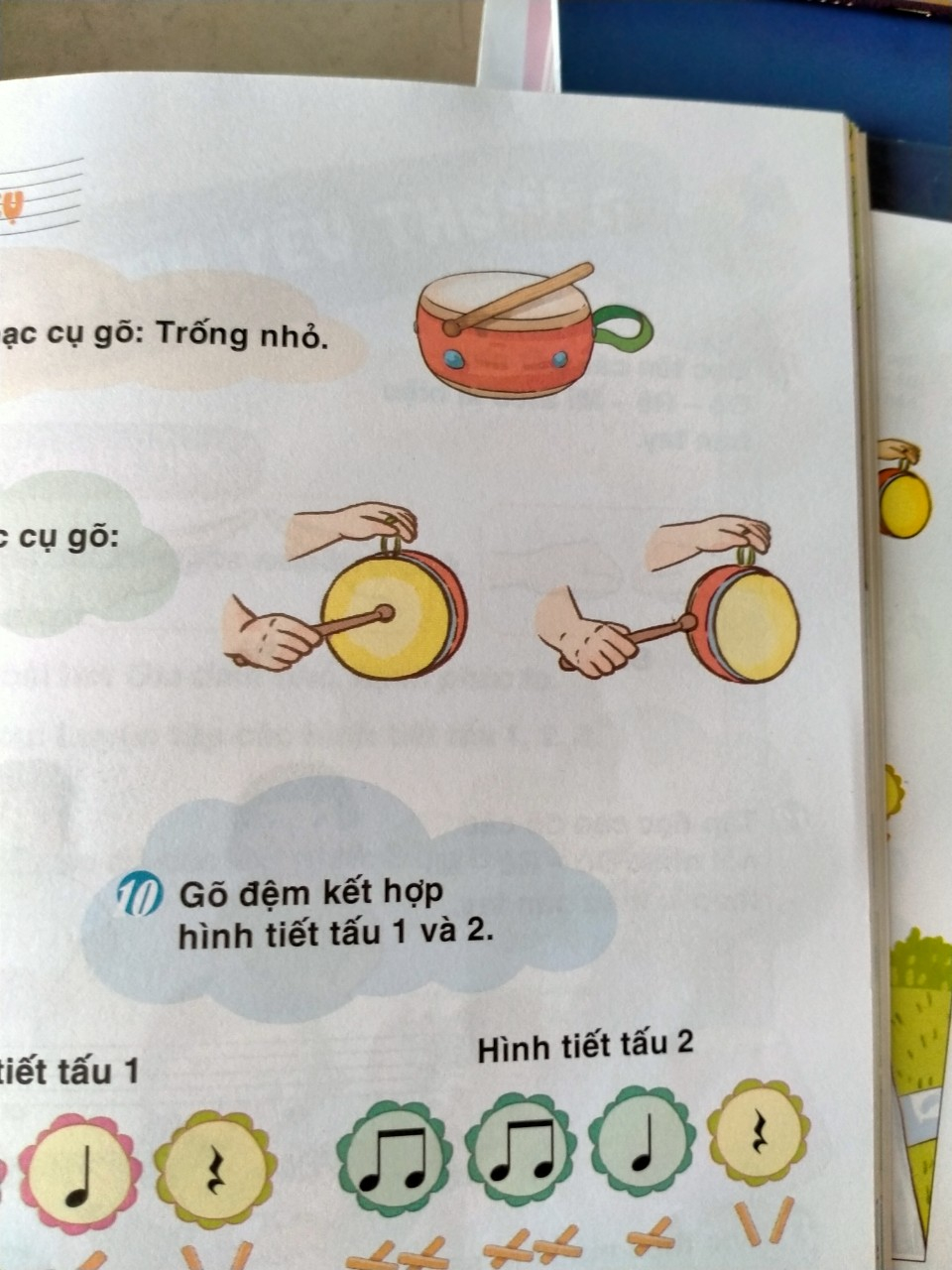 - Cho HS thực hành chơi trống nhỏ với 3 HTT đã học. Nội dung 2: Luyện tập kết hợp hình tiết tấu 1 và 2. *Tổ chức hoạt động vận dụng: 4-5’HĐ 10: Gõ đệm kết hợp HTT 1 và 2. - GV cho HS dùng trống  nhỏ gỗ đệm theo 2 HTT.- Các nhóm luân phiên thực hiện trước lớp.Nội dung 3: Tập đọc cao độ các nốt nhạc Đô-Rê-Mi. * Tổ chức hoạt động khám phá: 3-4’HĐ 11: Đọc tên các nốt Đô-Rê-Mi theo kí hiệu bàn tay. - GV làm mẫu động tác kí hiệu bàn tay của 3 nốt nhạc và HDHS thực hiện.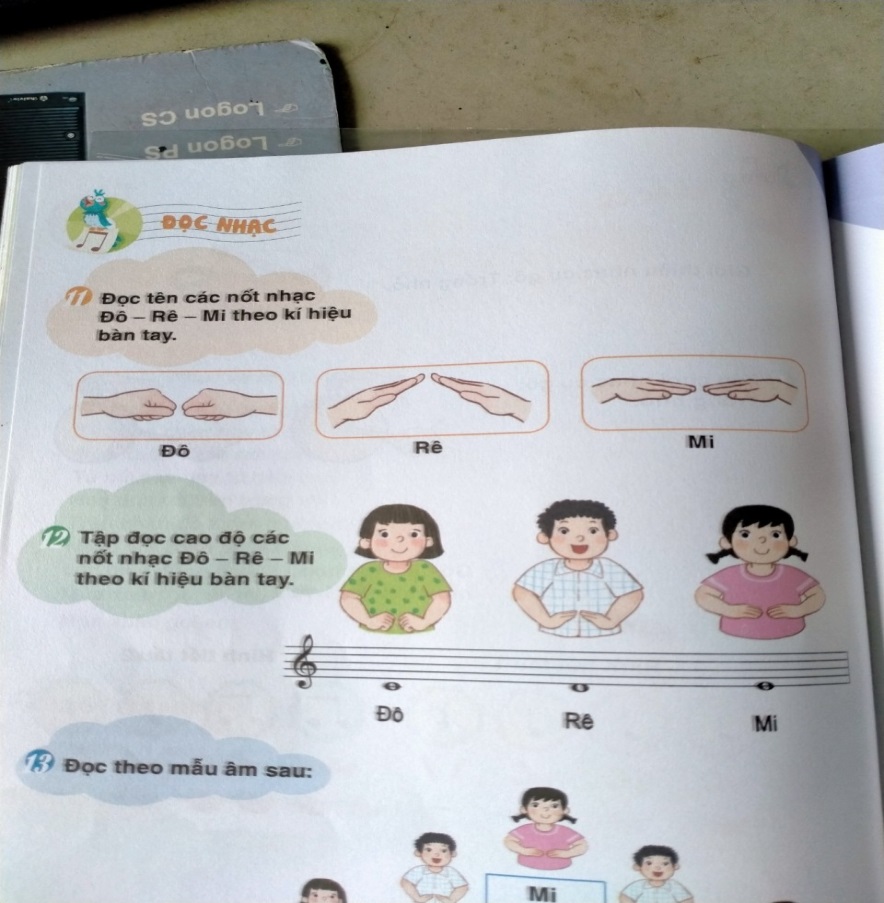 * Tổ chức hoạt động luyện tập: 4-5’HĐ 12: Tập đọc cao độ các nốt Đô-Rê-Mi theo kí hiệu bàn tay. - GV đàn các nốt Đô- Rê-Mi và yêu cầu HS làm động tác kí hiệu bàn tay đồng thời đọc theo.- GV mời cá nhân, nhóm HS lên thực hiện trước lớp.*Tổ chức hoạt động vận dụng: 3-4’HĐ 13: Đọc theo mẫu âm- GV dùng nhạc cụ thể hiện mẫu trong SGK.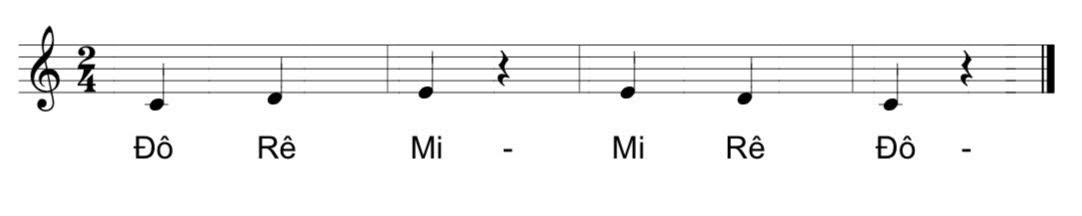 - GV mời một vài  nhóm, cá nhân lên thực hiện. 4. Tổng kết và đánh giá: 2-3’- Hôm nay các em học những nội dung gì? - Em thích nội dung nào nhất? Vì sao?- GV nhận xét, động viên, nhắc nhở, dặn dò HS.- HS chú ý - HS thực hiện như  T16- HS mở SGK.- HSQS, nghe, ghi nhớ.- HSQS, thực hiện.- HS thực hiện.- HS thực hiện.- HSQS, thực hiện- HS đọc các nốt đi lên, đi xuống hoặc đi ngang kết hợp kí hiệu bàn tay.- HS nghe.- HS thực hiện kết hợp kí hiệu bàn tay. - Cá nhân nêu.- HS ghi nhớ.Giáo viênHọc sinh1. Ổn định tổ chức.2. Tổ chức hoạt động khởi động: 4-5’- GV cho HS khởi ðộng với bài A ram sam sam.3. Bài mới: * Giới thiệu tên bài: 1-2’*Tổ chức hoạt động luyện tậpa. Ôn bài hát Khúc nhạc mùa xuân: 9 - 10’- Cho HS khởi động giọng.- GV cho HS hát ôn kết hợp gõ đệm theo nhiều hình thức: phách, nhịp, HTT 1, “bộ gõ cơ thể”.                   Hát:  Kìa từng đàn chim én ngang trời.Gõ đệm phách:     x             -             x               -        Gõ đệm nhịp:    x	                        x- Cho HS hát kết hợp VĐPH.- GV gọi các cá nhân lên biểu diễn, các bạn khác nghe và nêu nhận xét.b. Luyện đọc 3 nốt nhạc Đô-Rê-Mi theo kí hiệu bàn tay: 14- 15’- GV đàn các nốt Đô- Rê -Mi, HS nghe và thực hiện thế tay  đồng thời đọc theo.- Cho HS chơi trò chơi “Ba anh em”+ GV mời 3 HS tham gia CTC, mỗi em mang tên một nốt nhạc. Khi GV gọi bất kì tên của 1 em nào thì em đó sẽ nói “có” và thực hiện thế tay theo đúng tên của mình. Em nào thực hiện đúng sẽ được tặng thêm một tên nốt nhạc mới- GV có thể chọn một vài mẫu âm khác cho HS luyện tập.- Mời từng nhóm, cá nhân lên thực hiện.- Mời HS nhóm khác nêu nhận xét.4. Tổng kết và đánh giá: 2-3’- Hôm nay các em học những nội dung gì? - Em thích nội dung nào nhất? Vì sao?- GV nhận xét, động viên, nhắc nhở, dặn dò HS.- HS chú ý - HS thực hiện. - HSQS trên màn hình.- HS thực hiện.- HS thực hiện (theo ĐTHS)- Thực hiện theo ĐTHS- HSQS, lắng nghe và thực hiện như tiết 21.- HS thực hiện theo hướng dẫn của GV.- Thực hiện theo ĐTHS- HS nêu.- Cá nhân nêu.- HS ghi nhớ.Giáo viênHọc sinh1. Ổn định tổ chức.2. Tổ chức hoạt động khởi động: 4-5’HĐ 1: Trò chơi: Ghép tranh- GV chuẩn bị và HDHS chơi trò chơi như gợi ý trong SGV3. Bài mới: * Giới thiệu tên bài: 1-2’* Tổ chức hoạt động khám phá: 9-10’HĐ 2: Học bài hát Ba ngọn nến lung linh.- GV giới thiệu bài. - GV mở băng hát mẫu cho HS nghe.- Cho HS nêu cảm nhận ban đầu về bài hát.- Trình chiếu và HDHS đọc lời ca theo tiết tấu từng câu hát ngắn trong bài hát. - Cho HS khởi động giọng.- Chia câu hát. Sau đó dạy hát theo lối “móc xích”.Chú ý: HDHS lấy hơi đúng cách ở cuối mỗi câu hát- Cho HS hát ôn đúng giai điệu, thuộc lời ca. Hát nhịp nhàng và giữ nhịp ổn định.             * Tổ chức hoạt động luyện tập: 9-10’HĐ 3: Hát và gõ đệm theo tiết tấu- GVHD và thực hiện mẫu:        Hát:  Ba là cây nến vàng. Mẹ là cây nến xanh.Gõ đệm:   x   x   x    x      x       x   x   x     x     x                   - GV chia lớp thành các nhóm hát ôn và vỗ tay, gõ đệm. - Từng nhóm luân phiên lên thực hiện.- Có thể mời một vài cá nhân lên thực hiện.*Tổ chức hoạt động vận dụng: 4-5’- Hát theo sự phân vai các nhân vật trong bài hát: 1 HS nam hát câu 1, một HS nữ hát câu 2, một HS khác hát câu 3. Cả lớp hát các câu còn lại.- GV hướng dẫn một số động tác vận động phụ họa phù hợp để HS hoạt động với bài hát.* NL ứng dụng và sáng tạo: HS biểu diễn bài hát - Mời HS xung phong lên biểu diễn bài hát.- GV nhận xét, chỉnh sửa, động viên.4. Tổng kết và đánh giá: 2-3’- Hôm nay các em học bài hát gì? - Nội dung bài hát truyền tải đến chúng ta thông điệp gì- GV nhận xét, động viên, nhắc nhở, dặn dò HS.- HS chú ý- HS thực hiện. - HSQS trên màn hình.- HS chú ý lắng nghe.- Nghe bài hát.- HS nêu (theo ĐTHS)- Đọc cá nhân.- HS thực hiện.- Tập hát từng câu.- Hát đồng thanh, cá nhân.- HS quan sát.- HS thực hiện.- Từng nhóm trình bày. - Thực hiện (theo ĐTHS)- HS thực hiện- HS biểu diễn theo nhóm, cá nhân (tự sáng tạo động tác VĐPH) - Cá nhân nêu.- HS ghi nhớ.Giáo viênHọc sinh1. Ổn định tổ chức.2. Tổ chức hoạt động khởi động: 4-5’ - GV cho HS khởi động với bài A ram sam sam.3. Bài mới: * Giới thiệu tên bài: 1-2’Nội dung 1: Luyện tập bài hát Ba ngọn nến lung linh * Tổ chức hoạt động vận dụng: 8-9’HĐ 4: Biểu diễn bài hát Ba ngọn nến lung linh - Cho HS khởi động giọng.- GV cho HS hát ôn theo nhiều hình thức kết hợp gõ đệm theo nhịp, phách.- GV gợi ý cho HS tự sáng tạo một vài động tác phụ họa cho bài hát và xung phong lên biểu diễn.- GV nhận xét, động viên và uốn nắn thêm.- Tổ chức cho HS lên biểu diễn.HĐ 5: Hát và vỗ tay đệm theo HTT 1.- GVHDHS vỗ tay ở các từ in đậm.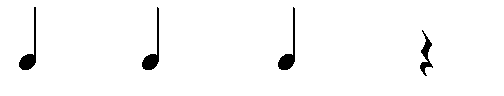                      Ba   là  cây  nến  vàng        - ...- Các nhóm luân phiên luyện tập.- Có thể cho HS luyện tập vỗ, gõ đệm theo HTT 2.Nội dung 2: Nghe bài hát Gia đình nhỏ, hạnh phúc to.* Tổ chức hoạt động khám phá: 7-8’HĐ 6: Nghe bài hát Gia đình nhỏ, hạnh phúc to.- Giới thiệu tên bài hát, tên tác giả. - Mở file bài hát cho HS nghe. - Cho HS nêu cảm nhận sau khi nghe .- GV nêu một vài câu hỏi: + Em nhớ được hình ảnh nào trong bài hát?+ Nội dung bài hát truyền tải đến em thông điệp gì ?+ Em sẽ làm những gì để thể hiện mình biết tình yêu  thương ông bà, cha mẹ, những người thân trong gia đình. - GV khắc sâu kiến thức, nhắc nhở HS. * Tổ chức hoạt động vận dụng: 7-8’HĐ 7: Nghe và vận động cơ thể theo nhịp điệu bài hát Gia đình nhỏ, hạnh phúc to.- Cho HS nghe bài Gia đình nhỏ, hạnh phúc to.- Cho HS trao đổi, thảo luận theo nhóm về nội dung bài hát. - HS tự sáng tạo và vận động cơ thể theo bài hát để bộc lộ cảm xúc.- HS biểu diễn.4. Tổng kết và đánh giá: 2-3’- Hôm nay các em học những nội dung gì? - Em thích nội dung nào nhất? Vì sao?- GV nhận xét, động viên, nhắc nhở, dặn dò HS.- HS chú ý - HS thực hiện- HSQS trên màn hình.- HS thực hiện.- HS thực hiện nhóm, cá nhân.- HS biểu diễn theo HD của GV (có thể tự sáng tạo động tác và hình thức biểu diễn). - Thực hiện (theo ĐTHS)- HSQS trên màn hình và thực hiện.- Thực hiện (theo ĐTHS)- Lắng nghe.- HS nghe và nêu cảm nhận (theo ĐTHS).- HS trả lời (theo ĐTHS)- HS ghi nhớ.- HSQS màn hình- HS thảo luận, nêu.- Thực hiện (theo ĐTHS)- HS trình bày. - Cá nhân nêu.- HS ghi nhớ.Giáo viênHọc sinh1. Ổn định tổ chức.2. Tổ chức hoạt động khởi động: 3-4’ - GV cho HS khởi động với bài A ram sam sam.3. Bài mới: * Giới thiệu tên bài: 1-2’Nội dung 1: Luyện tập hình tiết tấu 1, 2, 3.  * Tổ chức hoạt động luyện tập: 4-5’HĐ 8: Sử dụng NCG hoặc vận động cơ thể theo HTT 1, 2, 3.- Cho HS luyện tập 3 HTT 1, 2, 3 với các nhạc cụ gõ. - GV thực hiện mẫu các động tác vận động cơ thể theo mỗi hình tiết tấu một cách chậm rãi để HS thực hiện theo.- Các nhóm luân phiên thực hiện.Nội dung 2: Tập đọc cao độ các nốt nhạc Đô-Rê-Mi-Son theo kí hiệu bàn tay.   * Tổ chức hoạt động khởi động: 3-4’HĐ 9: Trò chơi: Tai ai tinh- GVHDHS cách chơi như gợi ý trong SGV.- GV động viên, khuyến khích HS tích cực tham gia. * Tổ chức hoạt động khám phá: 6-7’HĐ 10: Đọc tên các nốt nhạc Đô-Rê-Mi-Son theo kí hiệu bàn tay.  - Trao đổi để HS nhận biết có thêm 1 nốt nhạc mới là Son.- GV thực hiện mẫu thế tay của nốt Son, HS làm theo.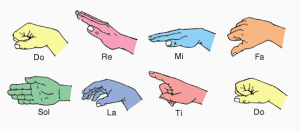  - GV dùng nhạc cụ thể hiện 4 nốt nhạc Đô-Rê-Mi-Son kết hợp đọc cao độ.* Tổ chức hoạt động luyện tập: 4-5’HĐ 11: Tập đọc cao độ các nốt Đô-Rê-Mi-Son theo kí hiệu bàn tay. - GV đàn các nốt Đô- Rê-Mi-Son và yêu cầu HS làm động tác kí hiệu bàn tay đồng thời đọc theo.- GV mời cá nhân, nhóm HS lên thực hiện.*Tổ chức hoạt động vận dụng: 4-5’HĐ 12: Đọc theo mẫu âm- GV đọc bài mẫu trong SGK kết hợp làm mẫu kí hiệu bàn tay.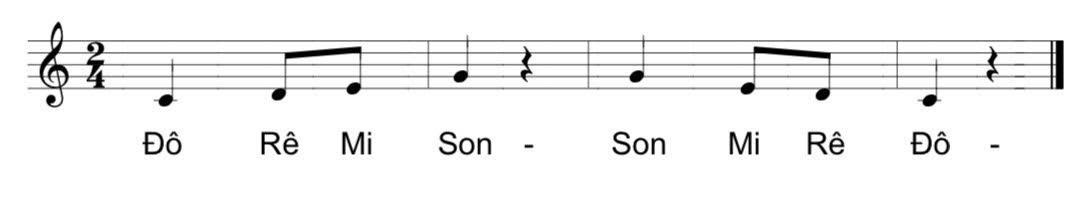 - GV có thể thêm mẫu để HS luyện tập thêm.- GV mời một vài  nhóm, cá nhân lên thực hiện.4. Tổng kết và đánh giá: 2-3’- Hôm nay các em học những nội dung gì? - Em thích nội dung nào nhất? Vì sao?- GV nhận xét, động viên, nhắc nhở, dặn dò HS.- HS chú ý - HS thực hiện- HSQS trên màn hình.- HS thực hiện.- HSQS, thực hiện.- HS thực hiện.- HS thực hiện theo HD của GV.- HSQS, thực hiện- HS thực hiện.- HS tập đọc cao độ theo đàn- HSQS, thực hiện- HS thực hiện cá nhân.- HS thực hiện kết hợp kí hiệu bàn tay. - Cá nhân nêu.- HS ghi nhớ.Giáo viênHọc sinh1. Ổn định tổ chức.2. Tổ chức hoạt động khởi động: 4-5’ - GV cho HS khởi động với bài A ram sam sam.3. Bài mới: * Giới thiệu tên bài: 1-2’Nội dung 1: Luyện tập HTT 1, 2, 3: 7-8’* Tổ chức hoạt động khởi động- GVHDHS khởi động như gợi ý trong SGV.*Tổ chức hoạt động luyện tập- Tổ chức cho HS hòa âm các nhạc cụ gõ, có sự kết hợp của 2 hình tiết tấu (VD: HTT 1 với HTT 2 hoặc HTT 1 với HTT 3)- Cho HS ôn luyện các HTT kết hợp vận động cơ thể.- Mời từng nhóm, cá nhân lên thực hiện.- Mời HS nhóm khác nêu nhận xét.Nội dung 2: Luyện đọc các nốt nhạc Đô-Rê-Mi-Son: 8-9’- GV đàn 4 nốt nhạc Đô – Rê – Mi – Son theo chiều đi lên và đi xuống.  - Cho HS đọc cao độ 4 nốt nhạc kết hợp thực hiện kí hiệu bàn tay. - GV chuẩn bị trước một vài nét giai điệu ngắn (sao cho phù hợp với khả năng của HS) hướng dẫn cho HS đọc theo kí hiệu bàn tay. Giai điệu có sự kết hợp với 1 trong 3 hình tiết tấu đã học. Ví dụ: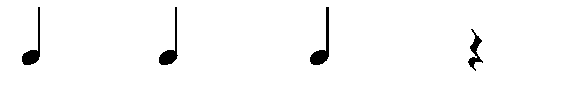                       Đô         Rê         Mi           - …Nội dung 3: HS nghe bài hát Gia đình nhỏ, hạnh phúc to: 7-8’- GV hát hoặc mở băng mẫu cho HS nghe lại bài hát Gia đình nhỏ, hạnh phúc to - GV nêu câu hỏi để HS trả lời: + Bài hát viết về chủ đề nào?  + Em có thích giai điệu và ca từ của bài hát này không?+ Bài hát gửi gắm cho các em thông điệp gì?+ Nêu cảm nhận của em về bài hát này?- GV khắc sâu kiến thức, nhắc nhở HS.4. Tổng kết và đánh giá: 2-3’- Hôm nay các em học những nội dung gì? - Em thích nội dung nào nhất? Vì sao?- GV nhận xét, động viên, nhắc nhở, dặn dò HS.- HS chú ý - HS thực hiện- HSQS trên màn hình.- HS thực hiện.- HS thực hiện (theo ĐTHS)- Cả lớp thực hiện. - Thực hiện (theo ĐTHS)- HS nghe, đọc theo.- HS thực hiện.- HS thực hiện theo hướng dẫn của GV.- HS nghe.- HS nêu.- HS ghi nhớ.- Cá nhân nêu.- HS ghi nhớ.Giáo viênHọc sinh1. Ổn định tổ chức.2. Kiểm tra bài cũ: 4-5’- Hỏi HS giờ trước học bài hát gì? tác giả?- Cho HS biểu diễn trước lớp.3. Bài mới:  * Giới thiệu tên bài, ghi bảng: 1-2’Hoạt động 1: Học hát bài  Hoa lá mùa xuân: 24- 25’a. Học hát:- Giới thiệu bài hát:- Mở băng hát mẫu hoặc hát cho HS nghe.- Cho HS nêu cảm nhận ban đầu về bài hát.- Treo bảng phụ và hướng dẫn HS đọc lời ca theo tiết tấu bài hát. ( Đánh dấu những chỗ lấy hơi )       - Cho HS khởi động giọng.- Chia câu hát. Sau đó dạy hát theo lối "móc xích".- Cho HS hát ôn lại đúng giai điệu, thuộc lời ca.b. Hát kết hợp gõ đệm.- Cho HS hát và vỗ tay đệm theo phách, tiết tấu:                 Hát:   Tôi là lá tôi là hoa …         Gõ phách:     -        x   -         x             Gõ tiết tấu:     x   x   x   x   x   x              - Cho HS lên tập biểu diễn trước lớp       4. Củng cố, dặn dò: 2-3'- Cho HS hát ôn lại bài hát một vài lần.- Cho HS nhắc lại tên bài hát, tác giả.- Nhận xét: khen HS hoàn thành, nhắc nhở HS chưa đúng yêu cầu.- Chú ý- Cá nhân nêu.- Từng nhóm trình bày.- Mở đồ dùng.- Lắng nghe.- Nghe bài hát.- HS nêu (theo ĐTHS)- Đọc đồng thanh.- Đọc cao độ.- Tập hát từng câu.- Hát ôn theo dãy, nhóm.- Thực hiện (theo ĐTHS)-Từng nhóm, cá nhân thực hiện (theo ĐTHS)- Hát ôn.- Cá nhân nêu- Ghi nhớ.Giáo viênHọc sinh1. Ổn định tổ chức.2. Kiểm tra bài cũ: 4-5’- Cho HS trình bày bài hát Nhớ ơn Bác 3. Bài mới:  * Giới thiệu tên bài, ghi bảng: 1- 2’Hoạt động 1: Học hát bài  Cùng múa hát dưới trăng: 24-25’a. Học hát.- Giới thiệu bài hát.- Mở băng hát mẫu hoặc hát cho HS nghe.+ Cho HS nêu cảm nhận ban đầu về bài hát.- Treo bảng phụ và hướng dẫn HS đọc lời ca theo tiết tấu. (Đánh dấu tiếng luyến và chỗ lấy hơi)- Cho HS khởi động giọng.- Chia câu hát và dạy hát theo lối "móc xích".- Cho HS hát ôn lại đúng giai điêụ, thuộc lời ca.b. Hát kết hợp vận động phụ hoạ.- Hướng dẫn HS vừa hát vừa gõ đệm theo phách:    Hát:  Mặt trăng tròn nhô lên toả sáng …   Gõ phách     -       x       -      -     x-   -     x- Hướng dẫn HS đứng hát và đung đưa theo nhịp 3   ( hơi nghiêng mình sang trái rồi sang phải )	- Hướng dẫn HS thực hiện trò chơi như sau: 2 HS ngồi đối diện nhau, phách 1 từng HS vỗ tay, phách 2 và 3 HS vỗ vào lòng bàn tay của nhau kết hợp miệng đếm 1-2-3.                                                                              4. Củng cố, dặn dò: 2-3'- Cho HS hát ôn lại bài hát một vài lần.- Cho HS nêu lại tên bài hát, tác giả.- Nhận xét: khen HS hoàn thành, nhắc nhở HS còn chưa đúng yêu cầu.- Chú ý- Một số nhóm biểu diễn.- Mở đồ dùng.- Lắng nghe.- Nghe bài hát- HS nêu.- Đọc đồng thanh.- Đọc cao độ.- Tập hát từng câu.- Hát ôn theo dãy, nhóm.- Thực hiện (theo đối tượng HS)- Thực hiện.- Từng cặp đôi HS thực hiện (theo đối tượng HS)- Hát ôn.- Cá nhân nêu.- Ghi nhớ.Giáo viênHọc sinh1. Ổn định tổ chức.2. Kiểm tra bài cũ: 4-5’- Cho HS nêu tên bài hát đã học tuần trước.3. Bài mới:  *  Giới thiệu tên bài, ghi bảng: 1- 2’Hoạt động 1: Ôn tập bài hát Cùng múa hát dưới trăng: 9-10'a. Hát ôn.- Cho HS khởi động giọng.- Cho HS hát ôn lại đúng giai điệu, thuộc lời ca. - HDHS hát kết hợp một số động tác đơn giản.- Cho HS lên tập biểu diễn trước lớp.Hoạt động 2: Giới thiệu khuông nhạc và khoá son: 14- 15'- Giới thiệu cho HS biết về khuông nhạc như sau:       Gồm 5 dồng kẻ song song và cách đều nhau.      Các dòng kẻ và các khe giữa 2 dòng kẻ được tính từ dưới lên trên ( Gồm 5 dòng và 4 khe )      Khoá Son đặt ở đầu khuông nhạc. Bắt đầu đặt trên dòng kẻ thứ 2.- Cho HS nêu lại các bước của khoá Son.- Treo bảng phụ có ghi sẵn các nốt nhạc và tên các nốt nhạc trên khuông nhạc để HS biết rõ vị trí.- Cho HS thi đua nhận biết tên các nốt nhạc như sau: một HS nói tên nốt bất kỳ - HS khác chỉ vào đúng vị trí đó.4. Củng cố, dặn dò: 2-3'- Cho HS hát ôn lại bài hát một vài lần.-  Nhận xét: khen HS hoàn thành, nhắc nhở HS còn chưa đúng yêu cầu.- Chú ý- Cá nhân nêu.- Mở đồ dùng.- Đọc cao độ.- Hát ôn theo dãy, nhóm.- Thực hiện (theo ĐTHS)- Chú ý.- Cá nhân nêu (theo đối tượng HS)- Chú ý.- HS thực hiện (theo đối tượng HS)- Hát ôn.- Ghi nhớ.Giáo viênHọc sinh1. Ổn định tổ chức.2. Kiểm tra bài cũ: 4-5’- Hỏi HS giờ trước học bài hát gì ? Tác giả ?- Cho HS lên biểu diễn trước lớp.3. Bài mới:  *  Giới thiệu tên bài, ghi bảng: 1- 2’Hoạt động 1: Giới thiệu một số hình nốt nhạc: 16-17'- Treo bảng phụ, giới thiệu và giải thích sự khác nhau giữa các hình nốt.   Nốt đen, nốt trắng, nốt móc đơn, nốt móc kép.- Tính giá trị của các hình nốt cho HS biết rõ.- HD HS tập viết các hình nốt nhạc trên vào bảng con. HĐ 2: Bài đọc thêm Du Bá Nha – Chung Tử Kì: 7- 8'- Giới thiệu tóm tắt nội dung câu chuyện.- Kể chuyện theo tranh cho HS nghe.- Đặt một vài câu hỏi cho HS trả lời- Cho 1 vài HS nối tiếp nhau kể lại câu chuyện theo tranh.- Cho HS nêu cảm xúc, suy nghĩ của mình. - GV nêu kết luận khắc sâu kiến thức cho HS.4. Củng cố, dặn dò: 2-3'- Cho 1-2 HS nhắc lại nội dung bài học.- Nhận xét: khen HS hoàn thành, nhắc nhở HS còn chưa đúng yêu cầu.- Chú ý	- Cá nhân nêu.- Cá nhân trình bày.- Mở đồ dùng.- Nghe giới thiệu. - Theo dõi.- Ghi nhớ.- Thực hiện (theo ĐTHS)- Chú ý.- Lắng nghe.- HS nêu (theo ĐTHS)- Cá nhân kể.- HS nêu (theo ĐTHS)- Ghi nhớ.- Cá nhân trình bày.- Ghi nhớ.Giáo viênHọc sinh1. Ổn định tổ chức.2. Kiểm tra bài cũ: 4-5’- Cho HS nêu tên một số hình nốt nhạc đã được học. 3. Bài mới:  * Giới thiệu tên bài, ghi bảng: 1-2’Hoạt động 1: Ôn tập 2 bài hát: 11- 12’a. Bài Nhớ ơn Bác.- Cho HS khởi động giọng.- Cho HS nghe lại giai điệu bài hát 1- 2 lần.- Cho HS nêu tên bài hát, tác giả vừa được nghe.- Cho HS vừa hát vừa kết hợp vận động phụ hoạ. - Cho HS lên biểu diễn lại bài hát trước lớp. b. Bài Cùng múa hát dưới trăng.- Cho HS hát ôn tương tự bài Nhớ ơn Bác.Hoạt động 2: Tập nhận biết tên một số nốt nhạc trên khuông: 9-10'- Cho HS nêu tên 7 nốt nhạc đã biết. Nhắc lại khuông nhạc (gồm mấy dòng kẻ và mấy khe)?- Đặt tên 7 nốt nhạc trên khuông nhạc bàn tay.- Treo bảng phụ cho HS nhận biết lại tên nốt trên khuông nhạc. Kết hợp cho HS ôn lại các hình nốt.- GV chốt: Nốt nhạc gồm có tên nốt và hình nốt…- HDHS ghi nhớ cách gọi tên nốt cùng hình nốt: Son trắng, La đen...- Tổ chức trò chơi: "Gắn nốt nhạc trên khuông”: 4-5'4. Củng cố, dặn dò: 2-3'- Cho HS hát ôn lại mỗi bài một lần.- Nhận xét: khen HS hoàn thành, nhắc nhở HS còn chưa đúng yêu cầu.- Chú ý- Cá nhân nêu.- Mở đồ dùng.- Đọc cao độ.- Thảo luận.- Cá nhân nêu.- Từng nhóm trình bày    (theo đối tượng HS)- Thực hiện. - Cá nhân nêu  (theo đối tượng HS)- Theo dõi.- HS nêu.- HS tập đọc. Ghi nhớ.- Mỗi tổ 1 HS lên gắn các nốt theo yêu cầu của GV.- Thực hiện.- Ghi nhớ.Giáo viênHọc sinh1. Ổn định tổ chức.2. Kiểm tra bài cũ: 4-5’- Cho HS lên biểu diễn lại 2 bài hát: Nhớ ơn Bác, Cùng múa hát dưới trăng.3. Bài mới:  * Giới thiệu tên bài, ghi bảng: 1- 2’Hoạt động 1: Học hát bài Chị ong nâu và em bé: 24-25’a. Học hát.- Giới thiệu bài hát:- Mở băng hát mẫu hoặc hát cho HS nghe.- Cho HS nêu cảm nhận ban đầu về bài hát.- Treo bảng phụ và HDHS đọc lời ca theo tiết tấu. (Đánh dấu những tiếng luyến và những chỗ lấy hơi)- Cho HS khởi động giọng.- Chia câu hát. Sau đó dạy hát theo lối "móc xích".b. Hát kết hợp gõ đệm.- Hướng dẫn HS hát và gõ đệm theo phách, tiết tấu:       Hát:  Chị Ong Nâu nâu nâu nâu …      Gõ phách:          x              -            x   Gõ tiết tấu:    x    x       x     x      x     x4. Củng cố, dặn dò: 2-3'- Cho HS nêu lại tên bài hát, tác giả.- Nhận xét: khen HS hoàn thành, nhắc nhở HS còn chưa đúng yêu cầu.- Chú ý- Từng nhóm trình bày.- Mở đồ dùng.- Lắng nghe.- Nghe bài hát.- HS nêu.- Đọc đồng thanh.- Đọc cao độ.- Tập hát từng câu.- Thực hiện (theo đối tượng HS)- Cá nhân nêu.- Ghi nhớ.Giáo viênHọc sinh1. Ổn định tổ chức.2. Kiểm tra bài cũ: 4-5’- Cho HS nghe lại giai điệu của bài hát.- Cho HS nêu tên bài hát, tác giả.3. Bài mới:  * Giới thiệu tên bài, ghi bảng: 1-2’Hoạt động 1: Ôn tập bài hát: Chị Ong Nâu và em bé: 18- 20’- Cho HS khởi động giọng.- Cho HS hát ôn bài kết hợp gõ đệm. - HDHS hát và kết hợp một số động tác đơn giản.- Cho HS lên tập biểu diễn trước lớp.Hoạt động 2: Nghe nhạc ( hát ): 4-5'- Giới thiệu cho HS biết một bài hát thiếu nhi:         Em là bông hồng nhỏ - Trịnh Công Sơn- Cho HS nghe tác phẩm.- Hỏi HS: Tiết tấu bài hát nhanh hay chậm? Vui tươi, sôi nổi hay êm dịụ, nhẹ nhàng.    Em nghe tác phẩm có hay không?- Cho HS nghe lại tác phẩm.- Nói qua về nội dung, sắc thái, tình cảm của bài hát giúp HS cảm nhận tốt hơn về tác phẩm.4. Củng cố, dặn dò: 2-3'- Cho HS hát ôn lại cả bài hát một vài lần.- Nhận xét: khen HS hoàn thành, nhắc nhở HS còn chưa đúng yêu cầu.- Chú ý- Nghe và thảo luận.- Cá nhân nêu.- Mở đồ dùng.- Đọc cao độ.- Hát ôn theo dãy, nhóm- Trình bày (theo ĐTHS)- Chú ý.- Nghe lần 1.- HS nêu.- Nghe lần 2.- Ghi nhớ.- Hát ôn.- Ghi nhớ.Giáo viênHọc sinh1. Ổn định tổ chức.2. Kiểm tra bài cũ: 4-5’- Cho HS biểu diễn trước lớp bài Chúc mừng.3. Bài mới:  * Giới thiệu tên bài, ghi bảng: 1- 2’Hoạt động 1: Học hát bài  Bàn tay mẹ: 24-25’a. Học hát.- Giới thiệu bài hát.- Mở băng hát mẫu hoặc hát cho HS nghe.- Cho HS nêu cảm nhận ban đầu về bài hát.- Treo bảng phụ và HD HS đọc lời ca theo tiết tấu bài hát. (Đánh dấu tiếng luyến và chỗ lấy hơi)- Cho HS khởi động giọng.- Chia câu hát. Sau đó dạy hát theo lối "móc xích".- Cho HS hát ôn lại đúng giai điệu, thuộc lời ca.b. Hát kết hợp gõ đệm.- HDHS hát và gõ đệm theo phách và nhịp:     Hát:     Bàn tay mẹ bế chúng con…Gõ phách:  -           x    -               x   …      Gõ nhịp :             x                    x   …- GV có thể hát một số bài hát khác viết về mẹ như bài: Lời ru của mẹ - Vũ Trọng Tường; Chỉ có một trên đời...4. Củng cố, dặn dò: 2-3'- Cho HS hát ôn lại bài hát một vài lần.- Nhận xét: khen HS hoàn thành, nhắc nhở HS còn chưa đúng yêu cầu.- Chú ý- HS trình bày.- Mở đồ dùng.- Lắng nghe.- Nghe bài hát.- HS nêu (theo ĐTHS)- Cá nhân đọc.- Đọc cao độ.- Tập hát từng câu.- Hát ôn theo dãy, nhóm.- Thực hiện (theo ĐTHS)- HS nghe.- Hát ôn.- Ghi nhớ.Giáo viênHọc sinh1. Ổn định tổ chức.2. Kiểm tra bài cũ: 4-5’- Cho HS nghe lại giai điệu của bài hát.- Cho HS nêu tên bài hát, tác giả.3. Bài mới:  *  Giới thiệu tên bài, ghi bảng: 1- 2’Hoạt động 1: Ôn tập bài hát Bàn tay mẹ : 9-10'a. Hát ôn.- Cho HS khởi động giọng.- Cho HS hát ôn lại đúng giai điệu, thuộc lời ca.- Cho HS hát và gõ đệm lại theo ba kiểu. - GVHDHS hát kết hợp lại một số động tác phụ hoạ.- Cho HS lên tập biểu diễn trước lớp. - GV hát bài hát về mẹ cho HS nghe.HĐ 2: Tập đọc nhạc số 6: “ Múa vui ”: 14-15'- Treo bảng phụ và giới thiệu bài TĐN số 6 - Hỏi HS: bài TĐN viết ở loại nhịp gì? Có mấy nhịp?- Chỉ từng nốt cho HS nói tên nốt nhạc trong bài.- Cho HS luyện tập cao độ Đô Rê Mi Son. - Hướng dẫn HS đọc và gõ âm hình tiết tấu của bài.- Đọc mẫu bài TĐN cho HS nghe.- HDHS đọc bài như sau: Bước 1: TĐN từng câu                                          Bước 2: TĐN và gõ phách                                          Bước 3: TĐN và ghép lời ca 4. Củng cố, dặn dò: 2-3' - Cho HS hát ôn và vận động phụ hoạ một vài lần.- Nhận xét: khen HS hoàn thành, nhắc nhở HS còn chưa đúng yêu cầu.- Chú ý- Nghe và thảo luận.- Cá nhân nêu.- Mở đồ dùng.- Đọc cao độ.- Hát ôn theo dãy, nhóm.- Từng nhóm, cá nhân trình bày (theo ĐTHS)- Theo dõi.- Cá nhân nêu.- Nói đồng thanh, cá nhân- Đọc đồng thanh.- Theo dõi.- Thực hiện (theo ĐTHS)- Hát ôn.- Ghi nhớ.Giáo viênHọc sinh1. Ổn định tổ chức.2. Kiểm tra bài cũ: 4-5’- Hỏi HS giờ trước học ôn bài hát gì? tác giả?- Cho HS biểu diễn trước lớp bài Bàn tay mẹ.3. Bài mới:  * Giới thiệu tên bài, ghi bảng: 1- 2’Hoạt động 1: Học hát bài  Chim sáo: 24-25’a. Học hát.- Giới thiệu bài hát.- Mở băng hát mẫu hoặc hát cho HS nghe.- Cho HS nêu cảm nhận ban đầu về bài hát.- Treo bảng phụ và HDHS đọc lời ca theo tiết tấu bài hát ( Đánh dấu tiếng luyến và chỗ lấy hơi).    + Giải thích từ khó: đom boong nghĩa là quả đa. - Cho HS khởi động giọng.- Chia câu hát. Sau đó dạy hát theo lối “móc xích”.- Cho HS hát ôn lại đúng giai điệu, thuộc lời ca.b. Hát kết hợp gõ đệm.- HDHS vừa hát vừa gõ đệm theo tiết tấu, phách :                Hát:   Trong rừng cây xanh sáo đùa …    Gõ tiết tấu:       x       x       x     x     x     x       Gõ phách:               x              x     x     x- Hướng dẫn HS hát và nhún chân theo nhịp.- Cho HS lên tập biểu diễn trước lớp4. Củng cố, dặn dò: 2-3’- Cho HS hát ôn lại bài hát một vài lần.- Cho HS nhắc lại tên bài hát, tác giả.- Nhận xét: khen HS hoàn thành, nhắc nhở HS còn chưa đúng yêu cầu.- Chú ý- Cá nhân nêu.- HS trình bày.- Mở đồ dùng.- Lắng nghe- Nghe hát mẫu- HS nêu.- Cá nhân đọc.- Đọc cao độ.- Tập hát từng câu.- Hát ôn theo dãy, nhóm.- Thực hiện (theo ĐTHS)- HS thực hiện.- Từng nhóm thực hiện.- Hát ôn.- Cá nhân nêu.- Ghi nhớ.Giáo viênHọc sinh1. Ổn định tổ chức.2. Kiểm tra bài cũ: 4-5’- Cho HS nghe lại giai điệu bài hát Chim sáo- Cho HS nêu tên bài hát, tác giả. 3. Bài mới:  *  Giới thiệu tên bài, ghi bảng: 1- 2’Hoạt động 1: Ôn tập bài hát Chim sáo: 10-12'a. Hát ôn.- Cho HS khởi động giọng.- Cho HS hát ôn đúng giai điệu, thuộc lời ca.- Cho HS hát và gõ đệm lại theo các kiểu. b. Hát kết hợp vận động phụ hoạ.- GVHDHS hát kết hợp một số động tác phụ hoạ.- Cho HS lên tập biểu diễn trước lớp.Hoạt động 2: Ôn tập TĐN số 5, số 6: 12-13' - Treo bảng phụ có bài TĐN số 5. - Hỏi lại HS: bài TĐN viết ở nhịp gì? có mấy nhịp?- Cho HS nói tên nốt trên khuông.- Cho HS luyện tập cao độ các nốt trên khuông.- Cho HS đọc ôn lại bài TĐN với các bước sau:              Bước1: TĐN và gõ theo phách.              Bước2: TĐN và ghép lời ca.  * Bài TĐN số 6: Thực hiện tương tự bài TĐN số 5.4. Củng cố, dặn dò: 2-3' - Cho HS đọc ôn lại 2 bài TĐN.- Nhận xét: khen HS hoàn thành, nhắc nhở HS còn chưa đúng yêu cầu.- Chú ý- Nghe và thảo luận.- Cá nhân nêu.- Mở đồ dùng.- Đọc cao độ.- Hát ôn theo dãy, nhóm, cá nhân.- Thực hiện theo dãy bàn.- Thực hiện (theo ĐTHS) - Theo dõi.- Cá nhân nêu.- Cá nhân nêu.- Đọc cao độ.- Thực hiện (theo ĐTHS)- Từng dãy thực hiện.- HS thực hiện- Thực hiện.- Ghi nhớ.Giáo viênHọc sinh1. Ổn định tổ chức.2. Kiểm tra bài cũ: 4-5’- Cho HS lên biểu diễn trước lớp 1- 2 bài hát đã học.              3. Bài mới:  *  Giới thiệu tên bài, ghi bảng: 1- 2’Hoạt động 1: Ôn tập 2 bài hát: 18-20'  a. Hát ôn. * Bài Chúc mừng- Cho HS khởi động giọng.- Cho HS nghe lại giai điệu bài hát 1- 2 lần.- Cho HS nêu tên bài hát, tác giả vừa được nghe.- Cho HS hát ôn lại đúng giai điệu, thuộc lời ca.- Cho HS vừa hát vừa gõ đệm theo các kiểu.- Cho HS lên biểu diễn lại bài hát trước lớp.  * Bài Bàn tay mẹ (Thực hiện như bài hát trên).HĐ2: Nghe nhạc: Bài: Lí cây bông: 4-5'                                     Dân ca  Bộ.- Giới thiệu cho HS biết tên bài hát, dân ca.- Mở băng nhạc hoặc hát cho HS nghe tác phẩm.- Hỏi HS :     Tiết tấu bài hát nhanh hay chậm? Vui tươi, sôi nổi hay êm dịụ, nhẹ nhàng. Em nghe có hay không?- Cho HS nghe lại tác phẩm.- GV giới thiệu nội dung và cách trình diễn tác phẩm.- Nêu nội dung, sắc thái, tình cảm của bài hát giúp HS cảm nhận tốt hơn về tác phẩm đã được nghe.4. Củng cố, dặn dò: 2-3'- Nhận xét: khen HS hoàn thành, nhắc nhở HS còn chưa đúng yêu cầu.- Chú ý- Từng nhóm trình bày.- Mở đồ dùng.- Đọc cao độ.- Thảo luận.- Cá nhân nêu.- Hát ôn theo dãy, nhóm.- Từng dãy thực hiện.- Thực hiện (theo ĐTHS)- HS thực hiện.- Chú ý.- Nghe lần 1.- HS nêu (theo ĐTHS)- Nghe lần 2.- Ghi nhớ.- Ghi nhớ.Giáo viênHọc sinh1. Ổn định tổ chức.2. Kiểm tra bài cũ: 4-5’- Hỏi HS giờ trước học ôn bài hát gì? tác giả?- Cho HS biểu diễn trước lớp.3. Bài mới:  * Giới thiệu tên bài, ghi bảng: 1- 2’Hoạt động 1:Học hát bài Chú voi con ở Bản Đôn: 24-25’a. Học hát.- Giới thiệu bài hát.- Mở băng hát mẫu hoặc hát cho HS nghe.- Cho HS nêu cảm nhận ban đầu về bài hát.- Treo bảng phụ và HDHS đọc lời ca theo tiết tấu bài hát. (Đánh dấu tiếng luyến và chỗ lấy hơi).- Cho HS khởi động giọng.- Chia câu hát. Sau đó dạy hát theo lối "móc xích".- Cho HS hát ôn lại đúng giai điệu, thuộc lời ca.b. Hát kết hợp gõ đệm.- HDHS hát và gõ đệm theo phách như sau:                Hát:  Chú voi con ở Bản Đôn …      Gõ phách:     -     x    -                 x4. Củng cố, dặn dò: 2-3'- Cho HS hát ôn lại bài hát một vài lần.- Cho HS nhắc lại tên bài hát, tác giả. - Nhận xét: khen HS hoàn thành; nhắc nhở HS còn chưa đúng yêu cầu.- Chú ý- Cá nhân nêu.- HS trình bày.- Mở đồ dùng.- Lắng nghe.- HS nghe bài hát.- HS nêu (theo ĐTHS)- Cá nhân đọc.- Đọc cao độ.- Tập hát từng câu.- Hát ôn theo dãy, nhóm.- Thực hiện (theo ĐTHS)- Hát ôn.- Cá nhân nêu.- Ghi nhớ.